Керівник курсуАнотація курсуДисципліна «Українська мова» являє собою підготовку грамотних, висококваліфікованих фахівців, які досконало володіють державною мовою; ознайомлення студентів з особливостями офіційно-ділового стилю мовлення; вироблення практичних навичок складання й оформлення фахової документації з використанням професійної термінології; підготовка студентів до здійснення грамотного спілкування з учасниками трудового процесу; підвищення загального рівня усного й писемного мовлення.Структура курсуЛітературні джерела 1.	Гринчишин Д.Г. Словник-довідник з культури української мови / Гринчишин Д.Г., А.О. Капелюшний, О.А. Сербенська, З.М. Терлак. –  3-тє вид., випр. – К.: Знання, 2016. – 368 с.2.	Довідник з культури мови / [за ред. С. Я. Єрмоленко]. – К.: Вища шк., 2015. – 399 с.3.	Єрмоленко С.Я. Новий російсько-український словник-довідник / С.Я. Єрмоленко, В.І. Єрмоленко, К.В. Ленець, Л.О. Пустовіт. – К.: Довіра, 2016. – 797 с.3.	Івченко А. Тлумачний словник української мови. / А. Івченко. – Харків: Фоліо, 2018. – 528 с.4.	Пустовіт Й.О. Словник іншомовних слів / Й.О. Пустовіт. – К.: Довіра, 2017. – 635 с.5.	Словник іншомовних слів / [уклад.: С.М. Морозов, Л.М. Шкарапута]. – К.: Наук. думка, 2016. – 680 с.6.	Словник фразеологізмів української мови / [уклад.: В.М. Білоноженко та ін.]. – К.: Наукова думка, 2016. – 1104 с. – (Словники України).7.	Сучасний тлумачний словник української мови / [за заг. ред. В.В. Дубічинського]. – Х.: ВД "ШКОЛА", 2018. – 832 с.Політика оцінюванняПолітика щодо дедлайнів та перескладання: Роботи, які здаються із порушенням термінів без поважних причин, оцінюються на нижчу оцінку (-10 балів). Перескладання модулів відбувається із дозволу деканату за наявності поважних причин (наприклад, лікарняний). Політика щодо академічної доброчесності: Усі завдання навчальні і контрольні завдання виконуються самостійно; посилатися на джерела інформації в разі використання ідей, тверджень, відомостей; надавати достовірну інформацію про результати власної навчальної (наукової) діяльності, джерела інформації. Списування під час контрольних точок та екзаменів заборонені (в т.ч. із використанням мобільних девайсів). Мобільні пристрої дозволяється використовувати лише під час он-лайн тестування.Політика щодо відвідування: Відвідування занять є обов’язковим компонентом оцінювання, за яке нараховуються бали. За об’єктивних причин (наприклад, хвороба, міжнародне стажування) навчання може відбуватись в он-лайн формі за погодженням із керівником курсу. Політика щодо виконання завдань: позитивно оцінюється відповідальність, старанність, креативність.Оцінювання Остаточна оцінка за курс розраховується таким чином:Шкала оцінювання студентів:Силабус курсу Українська моваСтупінь вищої освіти бакалавр   Освітня програма 181 Харчові технологіїНазва кафедри агрономії та лісівництваРік навчання: 1. Семестр: 2Кількість кредитів: 4. Мова викладання: державна (українська)ПІПКурило Вікторія Анатоліївна, старший викладач кафедри агрономії та лісівництваКонтактна інформаціяv.kurilo@snu.edu.ua (e-mail, Teams)Години(лекц. / практ.)ТемаРезультати навчанняЗавдання4Стилі сучасної української мови.Вміння охаректеризувати стилі літературної мови та застосовувати їх між людьми в сучасних умовах.обговорення теми4Поняття про літературну мову, її функції та основні ознаки.Вміння здобувачів на грунті україінської національної мови формувати і розвивати українську літературну мову.обговорення теми, розв’зання завдвнь4Становлення та розвиток офіційно-ділового стилю.Отримання навичок щодо викоритсання в житті офіцйно-діловго стилю.обговорення теми, розв’язання завдань, кейсів4Основи діловодства.Розвивати здібності щодо становлення та розвитку оперативності, стійкості і оптимальності інформаційних потоків в чочу залежить якість управління та ефективність всіх його ланок.обговорення теми, тестування4Поняття документа.Навчання працювати з документом, як матеріальним об’єктом що містить у зафіксованому вигляді інформацію.обговорення теми4Основні правила оформлення реквізитів документа. Вміння розрізняти постійні та змінні реквізити документа та правильно їх оформлювати. обговорення теми, тестування4Створення документів різного спрямування.Навчитися обробці текстів, подготовці різного виду документів  які складають складають значну частину робіт, виконуваних сьогодні на ПК.обговорення теми, реферати4Лексичні засоби професійної комунікації.Оволодіння основами мови професійного спілкування.обговорення теми4Типи лексичних значень.Ознайомитись з особливостями сполучуваності слів з іншими лексичними одиницями у складі словополучень і речень.обговорення теми, реферати4Професіоналізм в мовленні вчителя.Здобути та розвинути професіоналізм в такій ланці, як мовлення вчиталея .обговорення темиВиди оцінювання% від остаточної оцінкиОпитування під час занять – усно/тестування50Короткі доповіді/відповіді, презентації результатів розрахункових завдань10Екзамен (теми 1-10) - тести, розрахунків завдання40Оцінка вБалахОцінка за університетською диференційованою шкалоюОцінка зауніверситетськоюнедиференційованоюшкалоюОцінка за шкалою ECTSОцінка за шкалою ECTSОцінка вБалахОцінка за університетською диференційованою шкалоюОцінка зауніверситетськоюнедиференційованоюшкалоюОцінкаПояснення90-100ВідміннозарахованоАВідмінно (відмінне виконання лише з незначною кількістю помилок)82-89ДобрезарахованоВДуже добре (вище середнього рівня з кількома помилками)74-81ДобрезарахованоСДобре (в цілому правильне виконання з певною кількістю суттєвих помилок)64-73ЗадовільнозарахованоDЗадовільно (непогано, але зі значною кількістю недоліків)60-63ЗадовільнозарахованоЕДостатньо (виконання задовольняє мінімальним критеріям)35-59НезадовільнонезарахованоFXНезадовільно (з можливістю повторного складання)1-34НезадовільнонезарахованоFНезадовільно (з обов'язковим повторним курсом)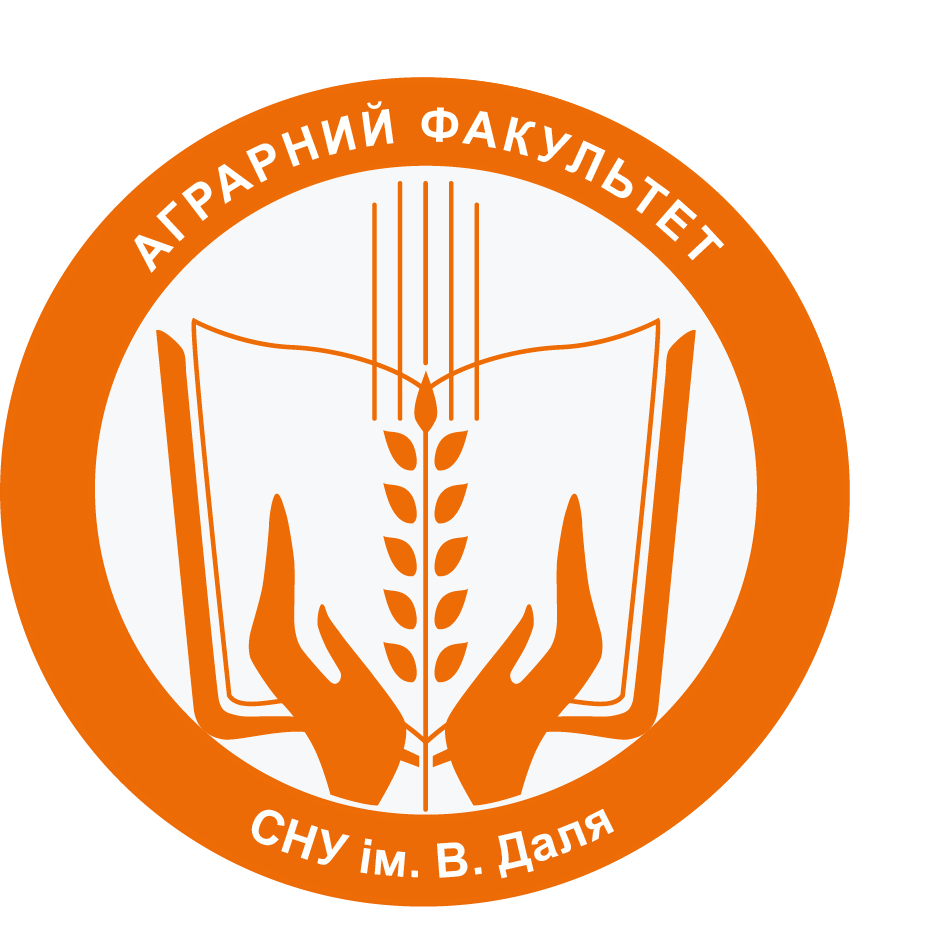 